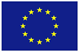 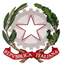 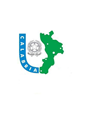              L I C E O     S T A T A L E                   “ Lucrezia Della Valle “ Piazza Amendola, 8 –  87100 Cosenza Codice fiscale 98030130789 – Distretto Scolastico n. 15 – Codice Ministeriale CSPM05000TTel. E Fax: 098424484 – E-mail: cspm05000t@istruzione.it Prot. n.5679 A/26						                                                        Cosenza,  14/10/2016                                                                                                                 Al Personale Docente                                                                                                   	Al Personale A.T.A.                                                                                                   		Sede                                                                                                   	All’albo/Sito Web                                                                                                  		Agli AttiOggetto: scioperi generali nazionali e di categoria nel pubblico impiego proclamati per la giornata del 21 ottobre 2016.         Si comunica che le organizzazioni sindacali CIB/Unicobas, USB, USI hanno  proclamato uno sciopero per l’intera giornata del venerdì 21 ottobre 2016 per il comparto scuola, docenti e ATA, incaricati a tempo determinato ed indeterminato Coloro i quali intendono ADERIRE allo sciopero possono comunicarlo VOLONTARIAMENTE in Vicepresidenza, al fine di assicurare l’organizzazione del servizio scolastico.             Si pregano le S.S.L.L. di apporre la propria firma per presa visione del presente avviso.             Nella medesima giornata dello sciopero, i Docenti che NON si asterranno dal lavoro dovranno firmare il foglio di presenza all’inizio dell’orario del servizio. 	              Il Dirigente Scolastico		       	 Loredana Giannicola